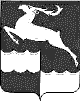 АДМИНИСТРАЦИЯ ЯРКИНСКОГО СЕЛЬСОВЕТАКЕЖЕМСКОГО РАЙОНАКРАСНОЯРСКОГО КРАЯПОСТАНОВЛЕНИЕ№  0923.03.2020г.                                                                                            с. ЯркиноО запрете разведения костров, сжигания мусора и сухой травы на территории муниципального образования Яркинский сельсовет.    В соответствии с Федеральным Законом от 06.10.2003 года № 131- ФЗ «Об общих принципах организации местного самоуправления в Российской Федерации»; Федеральным Законом от 21.12.1994 года № 69-ФЗ «О пожарной безопасности», Постановлением  Правительства Красноярского края от 17.04.2017г. № 227-п «О введение особого противопожарного режима на территории отдельных муниципальных образованиях Красноярского края», руководствуясь Уставом Яркинского сельсовета, ПОСТАНОВЛЯЮ:    1. С 1 мая 2020 года на время весенне-летнего пожароопасного периода 2020 года на территории муниципального образования Яркинский сельсовет:- запретить разведение костров, поджигание сухой травы, мусора в границах муниципального образования Яркинский сельсовет (в лесах, приусадебных участках);- запретить организациям независимо от организационно-правовой формы и формы собственности проведение пожароопасных работ, в том числе сжигание мусора, проведение сельскохозяйственных палов.  2. Контроль исполнения настоящего Постановления оставляю за собой.	3 Опубликовать настоящее Постановление на официальном Интернет-сайте Администрации Яркинского сельсовета и в газете «Яркинский вестник».   4.Настоящее постановление вступает в силу с даты его официального опубликования. Глава Яркинского сельсовета                                               И.Н. Рукосуева